Институт физической культуры, спорта и молодежной политики УрФУ приглашает на обучениеИнститут физической культуры, спорта и молодежной политики сегодня это динамично развивающийся центр подготовки специалистов в области физической культуры, спорта, молодежной политики, сервиса и гостиничного дела.Прием документов на программы бакалавриата и магистратуры (очная и заочная форма обучения) начнется 20 июня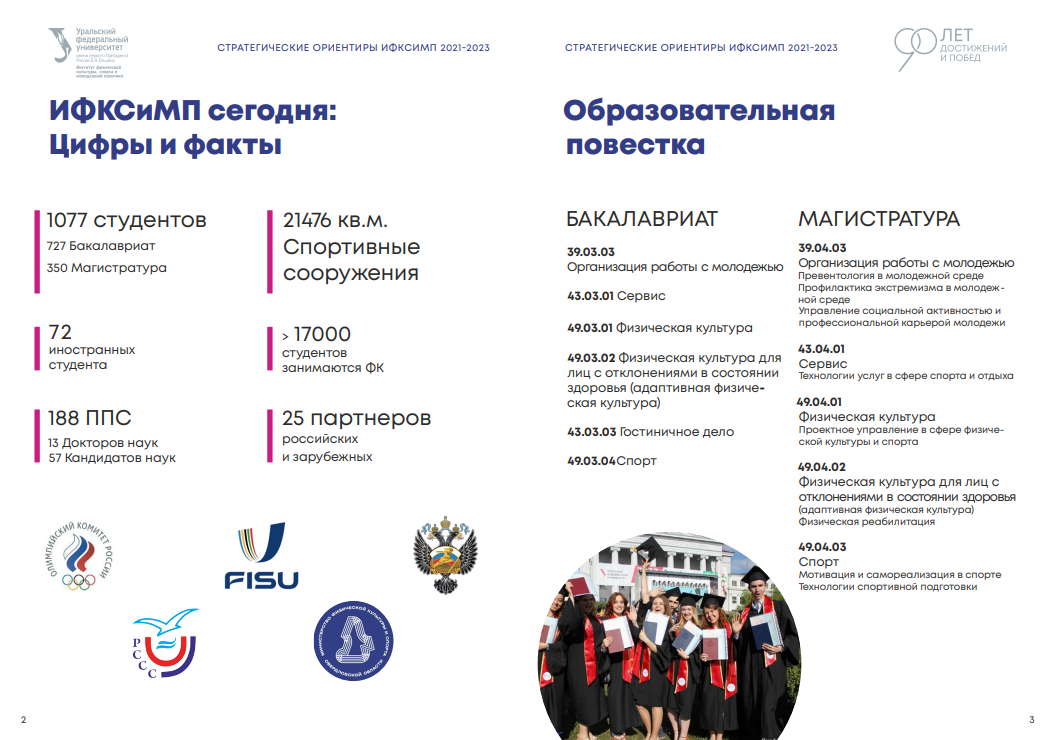 При приеме действительны результаты ЕГЭ за 2018, 2019, 2020, 2021, 2022 год. Абитуриент участвует в конкурсе не более чем на 7 направлений (специальностей).Прием по особым правам (льготных категорий) - квота 10%. Способы подачи документов:в электронной форме:Личный кабинет абитуриента УрФУ (priem.urfu.ru);Сервис «Поступление в вуз онлайн»;на портале Госуслуг;лично (по адресу: г. Екатеринбург, ул. Мира, 19 и филиалах: Нижний Тагил, Каменск-Уральский, Верхняя Салда, Краснотурьинск);по почте.На специальностям- 49.03.01 «Физическая культура»- 49.03.02 «Физическая культура для лиц с отклонениями в состоянии здоровья»- 49.03.04 «Спорт»сдаются внутренние вступительные испытания очно или с применением дистанционных технологий.Регистрируйся в личном кабинете абитуриента priem.urfu.ru уже сейчас и подавай документы на одно из направлений ИФКСиМП УрФУ!